PÍSEMNÁ INFORMACE pro 4. zasedání Zastupitelstva krajedne   30.4. 201346 s)Přehled povodňových liniových projektůSeznam povodňových liniových projektů v realizaciSilnice II/290 Frýdlant – Bílý Potok (I. etapa) ..………………………………………1Silnice II/592 Chrastava (I. etapa)……………………………………………………..2Silnice III/0353 a III/357 Víska-Višňová-Poustka…………………………………….3Silnice III/3513 a III/3515 Heřmanice- Dětřichov…………………………………….4Silnice III/2752 Vítkov………………………………………………………………...5Silnice II/290 Frýdlant – Bílý Potok (I. etapa)Rozsahem se stavba týká rekonstrukce silnice II/290 v Libereckém kraji v úseku od Frýdlantu za Bílý Potok. Části vozovky, krajnic, opěrných a zárubních zdí, mostních objektů, a to propustků a silniční těleso byly porušeny nebo zcela zničeny povodní v srpnu 2010. Největší škoda na vozovce a silničním tělese je v úseku cca 1,1 km ve Frýdlantu pod zámkem. Vozovka i s tělesem byla takřka celá odplavena. Řeka teče v místě původního tělesa. V souladu se správcem toku bude celý úsek vybudován nově. V Raspenavě v km 5 je staticky narušená a posunutá opěrná zeď. V délce 16 m je poškozená, v dalším úseku je vychýlená a na dalších místech vyboulená. Bylo zde vizuálně zjištěno přerušení nebo ucpání odvodnění prostoru za opěrnou zdí. 	Akce je spolufinancovaná z programu Ministerstva pro místní rozvoj na obnovu krajského majetku poškozeného povodněmi (dotace je ve výši 50%, zbylých 50% bude hrazeno z rozpočtu Libereckého kraje).Předpokládaná cena:  81 297 039,56 Kč Dodavatel stavby:        COLAS CZ, a.s.			Projektant stavby:       SUDOP PRAHA a.s. Realizace zahájena:     14.3.2013Předpokládaný termín ukončení: květen 2014					Zajímavost: Bude probíhat archeologický průzkum velkého rozsahu. Stavba se nachází nad bývalým hřbitovem ze 14. století. Jedná se o nejvýznamnější nález na území Libereckého kraje. Průzkum musí být proveden před zahájením stavby a je vyčíslen na cca 4-5 mil. Kč.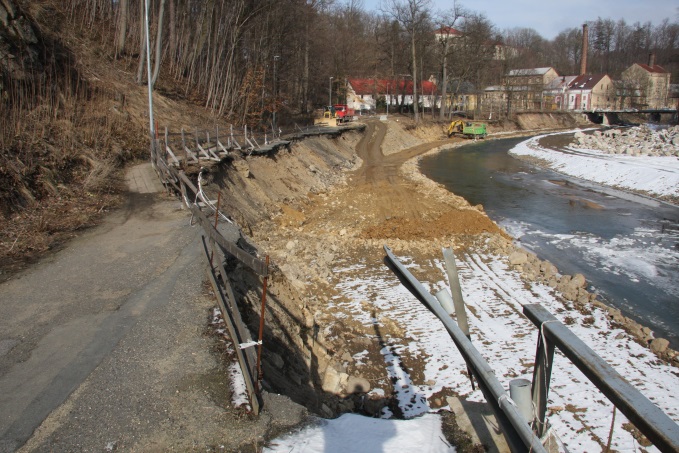 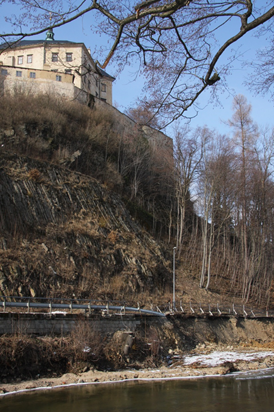 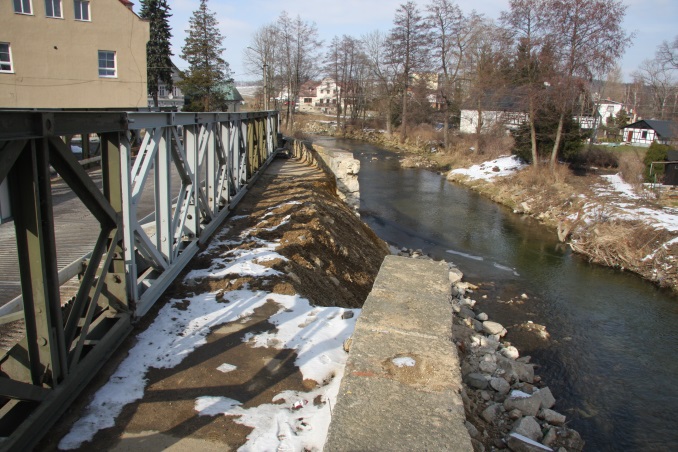 Silnice II/592 Chrastava (I. etapa)Trasa silnice II/592 od Kryštofova Údolí po Mníšek včetně dvou silnic III. tříd (III/27247 a III/27253) 
je rozdělena do V. etap. Tento projekt řeší I. a III. etapu.Silnice  II/592 tvoří dopravní spojení mezi obcemi Kryštofovo Údolí – Chrastava – Nová Ves – Mníšek v celkové délce 12,288 km. Počátek úprav silnice II/592 je za obcí Kryštofovo Údolí (ve směru staničení), konec úprav je v křížení se silnicí I/13v obci Mníšek. Šířkové uspořádání komunikace je v úsecích obnovy povrchu vozovky zachováno, v úsecích rozsáhle poškozených povodní je nově vozovka navržena v kategorii S 7,5. Podél komunikace je od železničního přejezdu v  Chrastavě, Andělské Hoře (km16,818) do Chrastavy (km 18,645) navržen chodník základní šířky 1,5m, který pokračuje od km 21,068 – km 21,305. Chodníky jsou rovněž navrženy v katastru obce Nová Ves od začátku obce cca km 22,666 – km 25,655. Součástí opravy silnice II/592 po povodních 2010 je rovněž silnice III/27247 tvořící dopravní spojení mezi Machnínem a Kryštofovým Údolím. Délka oprav povodňových škod je 0,468 km. Jedná se především o opravu sesuvu v meandru Lužické Nisy a erozi tělesa komunikace podél Údolského potoka.Akce je spolufinancovaná z programu Ministerstva pro místní rozvoj na obnovu krajského majetku poškozeného povodněmi (dotace je ve výši 50%, zbylých 50% bude hrazeno z rozpočtu Libereckého kraje).Předpokládaná cena: 175 111 345,20 Kč	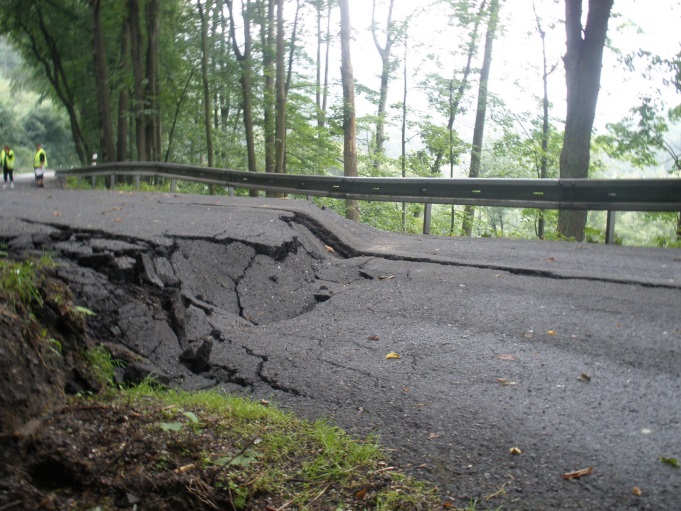 Dodavatel stavby:       EUROVIA CS, a.s.  Projektant stavby:     Valbek, spol. s.r.o. Realizace zahájena:     8.3.2013Předpokládaný termín ukončení:   květen 2014Zajímavost: V létě 2010 neničila pouze voda z řek 
a potoků, ale i velký a mohutný příval vody z lesa, který na rozhraní Kryštofova Údolí a Chrastavy, Andělské Hory způsobil takový sesuv půdy, který v jednom místě silnici zcela zlikvidoval.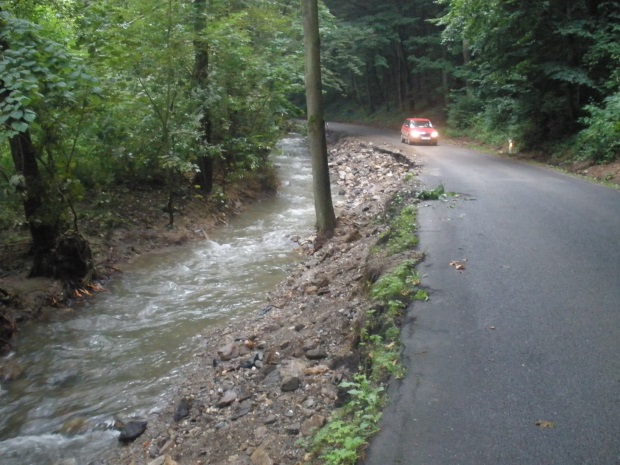 Silnice III/0353 a III/357 Víska - Višňová - PoustkaJedná se o rekonstrukci silnice č. III/0353 v úseku od km 7,760 – 11,530 dle provozního staničení. Délka rekonstruovaného úseku činí cca 3770 m. Úprava komunikace je navržena v kategorii S 6,5/50. Na trase se nachází několik mostů. Jedná se o mosty ev.č. 12, 16, 17. Mosty č. 12 a 17 byly poškozeny povodněmi tak, že bylo přistoupeno k jejich demolici a výstavbě nových. Most č. 16 bude rekonstruován. Dále bylo přistoupeno k přestavbě propustku v km 2,441 na most č. 14a. Projekt řeší i rekonstrukci navazujícího úseku silnice III/0357 v úseku od km 3,92 – 5,25 dle provozního staničení. Délka rekonstruovaného úseku činí 1330 m. Úprava komunikace je navržena v kategorii S 6,5/50. Na trase se nachází most ev.č. 8 přes tok řeky Smědé. Ten byl povodněmi tak těžce poškozen, že bylo přistoupeno k výstavbě nové mostní konstrukce. Vlastní rekonstrukce komunikací vyvolá i zásah do stávajícího odvodnění, stávajících inženýrských sítí, úpravy železničních přejezdů. Tyto práce jsou obsahem jednotlivých stavebních objektů.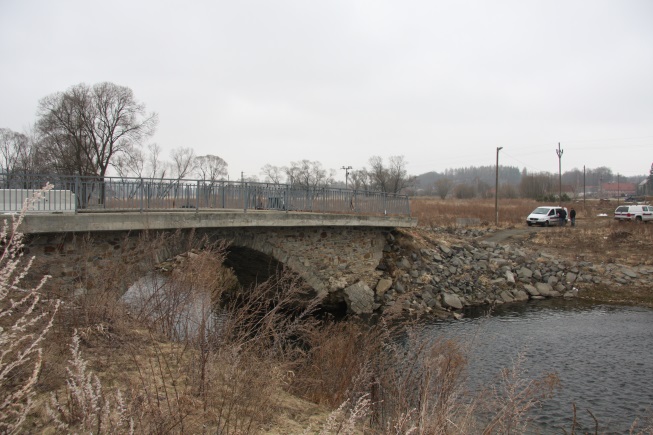 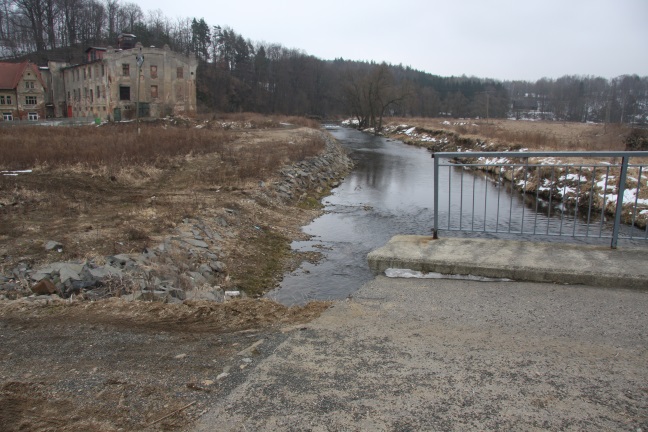 Akce je spolufinancovaná z programu Ministerstva pro místní rozvoj na obnovu krajského majetku poškozeného povodněmi (dotace je ve výši 50%, zbylých 50% bude hrazeno z rozpočtu Libereckého kraje).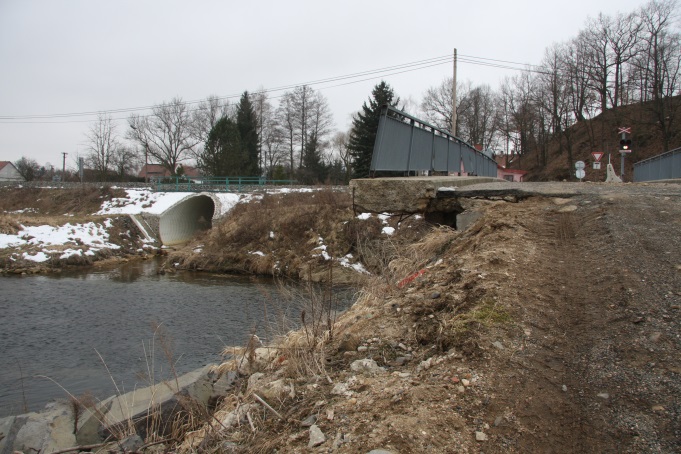 Předpokládaná cena: 151 066 660,80 KčDodavatel stavby:        EUROVIA CS, a.s. Projektant stavby:       VPÚ DECO PRAHA a.s. Realizace zahájena:     14.3.2013Předpokládaný termín ukončení:  květen 2014	Zajímavost: V rámci akce se bude rekonstruovat 
5 mostů o celkových nákladech 56 mil. Kč, což
činí cca 1/3 nákladů celé akce.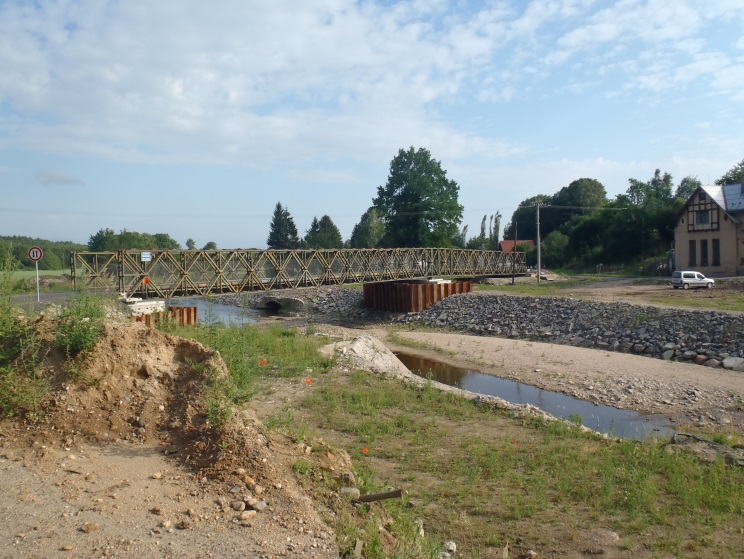 Silnice III/03513 a III/3515 Heřmanice - Dětřichov Stavba řeší opravu komunikací, opěrných zdí a mostů po bleskových srpnových povodních 2010. Rekonstruovaný úsek je rozdělen do několika částí dle způsobu poškození po povodních. Rozsah stavebních prací zahrnuje opravu komunikace v rozsahu výměny krytu (frézování a pokládka nových obrusných vrstev) dále pak kompletní výměnu komunikace, rekonstrukce stávajících poškozených (nevyhovujících) propustků, rekonstrukce opěrných zdí (rekonstrukce zahrnuje zbourání stávajících poškozených zdí a výstavbu nové) 
a výstavbu dvou mostních objektů v obci Heřmanice. Stavba se rozkládá na území obcí Dětřichov a Heřmanice ležící v Libereckém kraji. Celková délka upravovaného úseku je cca 4,580 km. Komunikace jsou z jedné strany napojeny na silnici I/13, v obci Heřmanice je silnice III/03513 ukončena na státní hranici s Polskem. Komunikace v obci Dětřichov a Heřmanice slouží jako místní obslužná, úseky mimo obce jsou zařazeny jako silnice S7,5/50 a S6,5/50. Z hlediska místních poměrů je patrné, že rekonstrukce komunikace má mimořádný význam. Silnice III/03515 je spojnice mezi silnicí I/13 a obcí Dětřichov a slouží jako hlavní příjezdová trasa do obce jak pro osobní, tak pro hromadnou dopravu. Rekonstruovaný úsek silnice III/03513 přímo navazuje na silnici III/03515. Komunikace slouží jako hlavní trasa do obce Heřmanice. Akce je spolufinancovaná z programu Ministerstva pro místní rozvoj na obnovu krajského majetku poškozeného povodněmi (dotace je ve výši 50%, zbylých 50% bude hrazeno z rozpočtu Libereckého kraje).Předpokládaná cena: 167 922 345,58 KčDodavatel stavby:      CGM Czech a.s., Porr a.s., Vodohospodářské stavby, spol. s.r.o.Projektant stavby:     AF-CITYPLAN s r.o.Realizace zahájena:     1.3.2013 Předpokládaný termín ukončení:   červenec 2014	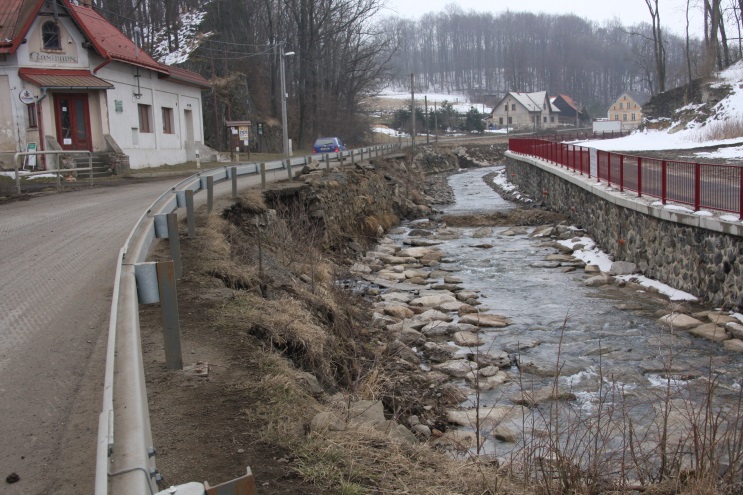 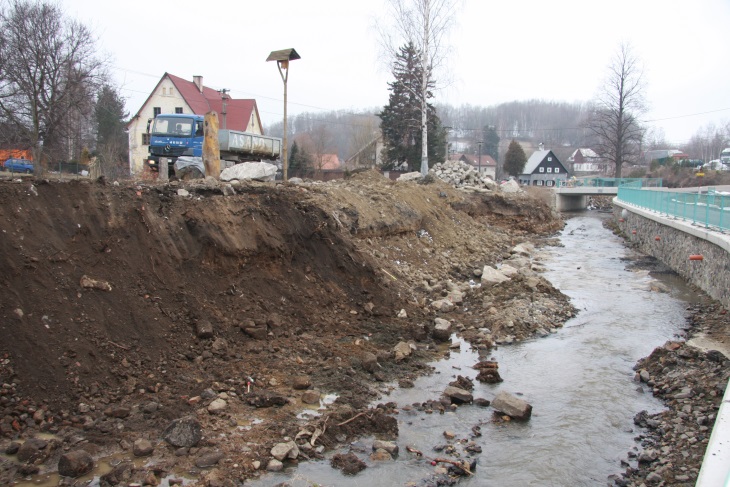 Zajímavost: Na této akci dochází ke koordinaci rekonstrukce silnice s rekonstrukcí koryta vodního toku (akce 
je financovaná Povodím Labe), který protéká obcí Heřmanice. Dochází ke zkapacitnění koryta včetně zvětšení průtočných profilů pod mosty na Q50 (padesáti letá voda).Silnice III/27252 VítkovStavba řeší opravu komunikace, opěrných zdí a mostů po bleskových srpnových povodních 2010. Silnice III/27252 není rekonstruována v celé své délce, ale jenom v místech poškození po povodních. Jedná se o deset úseků o různé délce, kde nejkratší úsek měří cca 15 m (rekonstrukce propustku) 
a nejdelší 0,5 km. Rozsah stavebních prací zahrnuje opravu komunikace, rekonstrukce stávajících poškozených (nevyhovujících) propustků, rekonstrukce opěrných zdí (rekonstrukce zahrnuje zbourání stávající poškozené zdi a výstavbu nové popř. prodloužení stávající zdi) a výstavbu mostních objektů 
v obci Vítkov. Stavba se rozkládá na území obce Horní Vítkov. Celková délka všech úseků je cca 1,250 km. Komunikace je z jedné strany napojena na silnici I/13 a z druhé strany na silnici III/27251. Komunikace v obcích Horní Vítkov a Dolní Vítkov slouží jako místně obslužná. Z hlediska místních poměrů je patrné, že rekonstrukce komunikace má mimořádný význam. Silnice III/27252 slouží jako hlavní příjezdová trasa do obce Horní Vítkov jak pro osobní, tak pro hromadnou autobusovou dopravu.Akce bude spolufinancovaná z programu Ministerstva pro místní rozvoj na obnovu krajského majetku poškozeného povodněmi (dotace bude poskytnuta ve výši 50%, zbylých 50% bude hrazeno z rozpočtu Libereckého kraje).Předpokládaná cena: 	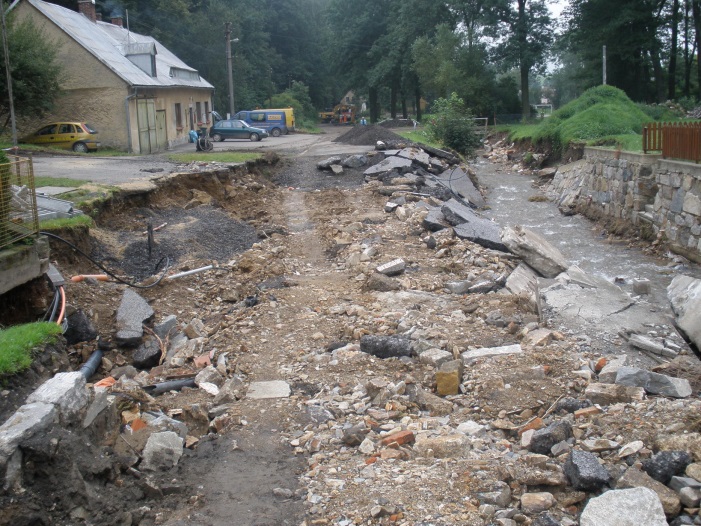 Dodavatel stavby: zatím není uzavřeno výběrové řízeníProjektant stavby:  AF-CITYPLAN s.r.o.	Předpokládaný termín zahájení:  červen 2013Předpokládaný termín ukončení: červen 2014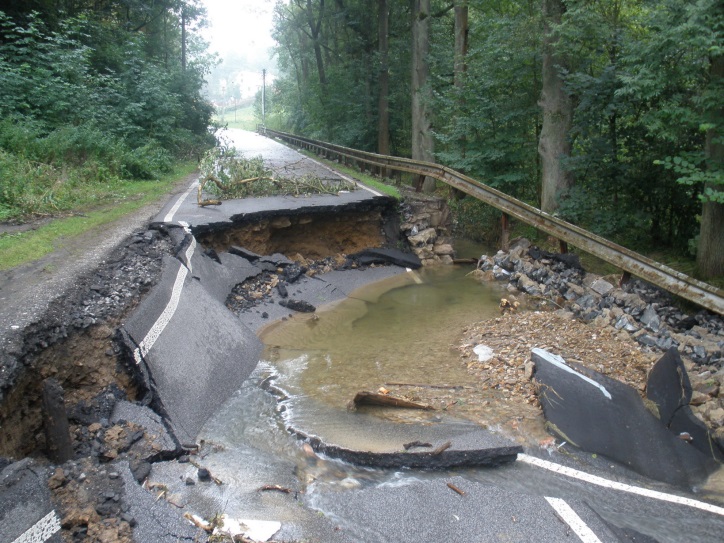 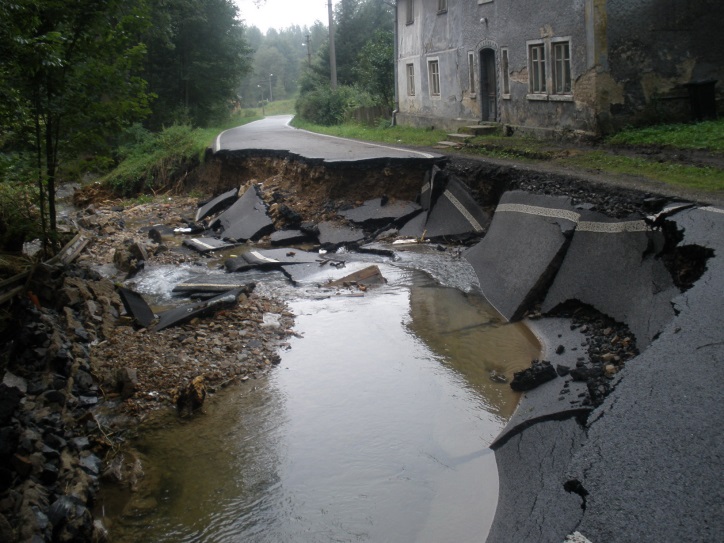 Zpracovala:Mgr. Gabriela Lešáková 
asistentka člena rady kraje pro resort dopravyPředkládá:Vladimír Mastník  
člen rady kraje pověřený řízením resortu dopravy